                               АДМИНИСТРАЦИЯ        ПРОЕКТ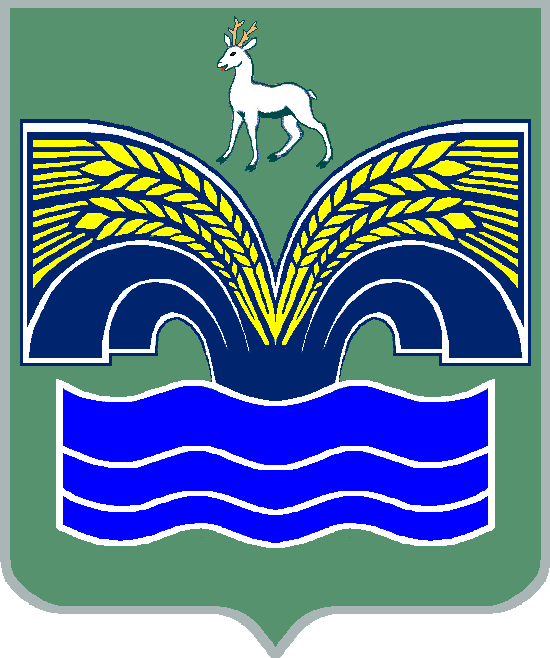 МУНИЦИПАЛЬНОГО РАЙОНА КРАСНОЯРСКИЙСАМАРСКОЙ ОБЛАСТИПОСТАНОВЛЕНИЕот  ________________   №_____Об установлении платы за оказание образовательных услуг, относящихся к основным видам деятельности муниципального бюджетного учреждения дополнительного образования  «Новосемейкинская детская музыкальная школа имени Ольги Витальевны Черкасовой» муниципального района Красноярский Самарской области, предусмотренных его уставом, для физических и юридических лиц, оказываемых им сверх установленного муниципального заданияВ целях организации работы по оказанию услуг на платной основе муниципальным бюджетным учреждением дополнительного образования  «Новосемейкинская детская музыкальная школа им. Ольги Витальевны Черкасовой» муниципального района Красноярский Самарской области, в соответствии с решением Собрания представителей муниципального района Красноярский Самарской области от 26.06.2019 №30 – СП «Об утверждении Порядка определения платы за оказание платных образовательных услуг в муниципальных бюджетных учреждениях дополнительного образования муниципального района Красноярский Самарской области», статьей 44 Устава муниципального района  Красноярский Самарской области, принятого решением Собрания  представителей муниципального района Красноярский Самарской области  от 14.05.2015 № 20-СП, Администрация муниципального района Красноярский Самарской области ПОСТАНОВЛЯЕТ: 1. Установить плату за оказание образовательных услуг, относящихся к основным видам деятельности муниципального бюджетного учреждения дополнительного образования  «Новосемейкинская детская музыкальная школа имени Ольги Витальевны Черкасовой» муниципального района Красноярский Самарской области, предусмотренных его уставом, для физических и юридических лиц, оказываемых им сверх установленного муниципального задания                          на 2022-2023 учебный год (с 01.09.2022 по 31.05.2023) согласно  приложению к настоящему постановлению.2. Опубликовать настоящее постановление в газете «Красноярский вестник» и разместить на официальном сайте администрации муниципального района Красноярский Самарской области в сети Интернет.3. Настоящее постановление вступает в силу со дня его официального опубликования.Глава района                                                                               М.В.Белоусов       Барашовец   2258988                                                                                                ПРИЛОЖЕНИЕ                                                              к постановлению администрации                                                                      муниципального района                                                                     Красноярский  Самарской области                                                                 от_______________ №______ПЛАТАза оказание образовательных услуг, относящихся к основным видам деятельности муниципального бюджетного учреждения дополнительного образования «Новосемейкинская детская музыкальная школа имени Ольги Витальевны Черкасовой» муниципального района Красноярский Самарской области, предусмотренных его уставом, для физических и юридических лиц, оказываемых им сверх установленного муниципального задания на 2022-2023 учебный год (с 01.09.2022 по 31.05.2023)1. ДоходыНаименование услугиСтоимость услуги (руб.)Количество учащихсяСумма в месяц (руб.)Сумма за 9 месяцев (руб.)Оказание платных услуг (групповых)2 000,001020 000,00180 000,00Оказание платных услуг (групповых)1 500,001015 000,00135 000,00Оказание платных услуг (индивидуальных)2 100,00510 500,0094 500,00                                             Итого:                                             Итого:2545 500,00409 500,002. РасходыКОСГУ% от доходаСумма (руб.) Оплата труда Оплата труда 21150204 750,00Начисления на оплату трудаНачисления на оплату труда2131561 425,00Работы по содержанию имуществаРаботы по содержанию имущества225520 475,00Увеличение стоимости основных средствУвеличение стоимости основных средств3102081 900,00Увеличение стоимости материальных запасовУвеличение стоимости материальных запасов3461040 950,00Итого:Итого:Итого:100409 500,00